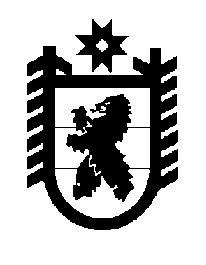 Российская Федерация Республика Карелия    ПРАВИТЕЛЬСТВО РЕСПУБЛИКИ КАРЕЛИЯПОСТАНОВЛЕНИЕот 8 июня 2015 года № 178-Пг. Петрозаводск О внесении изменений в Положение о Государственном комитете Республики Карелия по управлению государственным 
имуществом и организации закупокПравительство Республики Карелия п о с т а н о в л я е т:Внести в пункт 9 Положения о Государственном комитете Республики Карелия по управлению государственным имуществом и организации закупок, утвержденного постановлением Правительства Республики Карелия от 25 ноября 2010 года № 274-П «Об утверждении Положения 
о Государственном комитете Республики Карелия по управлению государственным имуществом и организации закупок» (Собрание законодательства Республики Карелия, 2010, № 11, ст. 1476; 2011, № 9, 
ст. 1454; № 12, ст. 2082; 2012, № 3, ст. 450; № 4, ст. 651; № 7, ст. 1344; № 9, ст. 1619; № 11, ст. 2027; № 12, ст. 2236; 2013, № 2, ст. 250; № 10, ст. 1855; 
№ 12, ст. 2282, 2289; 2014, № 3, ст. 402, 405; № 4, ст. 598; № 7, ст. 1288), следующие изменения:1) подпункт 7 изложить в следующей редакции:«7) разрабатывает для Правительства Республики Карелия проект прогнозного плана (программы) приватизации государственного имущества Республики Карелия на плановый период (далее – программа приватизации) и отчет о результатах приватизации государственного имущества за прошедший год;»;2) подпункт 9 изложить в следующей редакции:«9) принимает решения об условиях приватизации государственного имущества Республики Карелия;»;3) подпункт 29 изложить в следующей редакции:«29) обеспечивает в соответствии с пунктом 1 статьи 15 Федерального закона от 21 декабря 2001 года № 178-ФЗ «О приватизации государственного и муниципального имущества» опубликование в официальных печатных изданиях, размещение на официальных сайтах в информационно-телекоммуникационной сети «Интернет» информации о приватизации государственного имущества Республики Карелия;»;4) подпункты 35-353 изложить в следующей редакции:«35) принимает решение о предоставлении земельных участков, находящихся в собственности Республики Карелия, в собственность бесплатно или в постоянное (бессрочное) пользование;351) принимает решение о предварительном согласовании предоставления земельного участка, находящегося в собственности Республики Карелия;352) предоставляет земельные участки, находящиеся в собственности Республики Карелия, без проведения торгов;353) предоставляет земельные участки, находящиеся в собственности Республики Карелия, на торгах;»;5) дополнить подпунктами 355, 356 следующего содержания:«355) выдает разрешение на использование земель или земельного участка, находящихся в собственности Республики Карелия, в целях, указанных в подпунктах 1-5 пункта 1 статьи 3933 Земельного кодекса Российской Федерации;356) утверждает схему расположения земельного участка или земельных участков, находящихся в собственности Республики Карелия, на кадастровом плане территории;».                   Глава Республики  Карелия                       			      	        А.П. Худилайнен